Incident Reporting:  www.opticrisk.com/SSBA/forms/AccidentIntake.aspx.Within the form, there are two tab options of what kind of claim can be used:Accident Intake Form (School Incident Report Form for Insurance Purposes) is the most common one that will be used by schools (student and staff injuries for example).General Intake Form is to be used for incidents involving property damage. Form 315-1Form 315-1Form 315-1School Incident Report for Insurance PurposesSchool Incident Report for Insurance PurposesSchool Incident Report for Insurance Purposes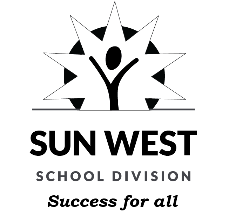 Box 700, Rosetown, Sask., S0L 2V0Phone: (306) 882-2677 Fax: (306) 882-3366Toll Free: 1(866) 375-2677, www.sunwestsd.caReferenceAP 315 Illness/Injuries at SchoolBox 700, Rosetown, Sask., S0L 2V0Phone: (306) 882-2677 Fax: (306) 882-3366Toll Free: 1(866) 375-2677, www.sunwestsd.caRevisedJune 1, 2020Box 700, Rosetown, Sask., S0L 2V0Phone: (306) 882-2677 Fax: (306) 882-3366Toll Free: 1(866) 375-2677, www.sunwestsd.caLevel DivisionBox 700, Rosetown, Sask., S0L 2V0Phone: (306) 882-2677 Fax: (306) 882-3366Toll Free: 1(866) 375-2677, www.sunwestsd.caSubmit to Online FormBox 700, Rosetown, Sask., S0L 2V0Phone: (306) 882-2677 Fax: (306) 882-3366Toll Free: 1(866) 375-2677, www.sunwestsd.caWhen As Required